Проектная деятельность учащихся. «Создание дидактического пособия по русскому языку»                                                                        Спиридонова Наталья Владимировна,               учитель русского языка и литературы  высшей квалификационной категории.Методический паспорт учебного проекта «СОЗДАНИЕ ДИДАКТИЧЕСКОГО ПОСОБИЯ ПО РУССКОМУ ЯЗЫКУ»Цели:Путём включения школьников в проектную деятельностьобеспечить обобщение и систематизацию знаний; продолжить формирование умения собирать и систематизировать материал;содействовать развитию творческих способностей, речевому развитию;способствовать воспитанию толерантности, личной ответственности за выполнение работы, желания выразить себя и обогатиться новыми знаниями. Возраст учащихся: 5,6,7  класс.Время работы над проектом: 2013-2014 учебный год.Материально-техническое и учебно-методическое оснащение: учебная и справочная литература, компьютеры.Мотивация к познанию, работе: достаточный запас знаний по теме, личный интерес учащихся, желание самореализации.Осуществление учебного проекта     Учащимся предлагается подготовить дидактические пособия по теме. Дидактическое пособие должно познакомить учащихся с основными понятиями по теме. На заключительном уроке предполагается презентация коллективной творческой работы.          В ходе разбора и обсуждения проекта вырабатывается план действий. Создается банк идей и предложений. На протяжении всей работы учитель корректирует работу учащихся.Ознакомление школьников со справочной литературой (учебники разных УМК, толковый словарь С.И. Ожегова, фразеологический словарь, справочные материалы «Русский язык», обучение умению работать со справочной литературой (аналитическое чтение, составление таблиц, схем, конспектирование).    Собирается и обсуждается информация по теме. Выполнение проекта сопровождается рисунками, краткими описаниями и т.д. Учитель помогает составить эскиз пособия, корректируя предложенные варианты.    Учащиеся формулируют выводы и создают дидактическое пособие. Вся работа ведется под наблюдением учителя.          Участники проекта оценивают активность в работе, креативность, качество и объем использования источников, потенциал продолжения работы, качество отчета.     Разработка данного проекта – это путь к саморазвитию личности через осознание собственных потребностей, через самореализацию в практической деятельности, а также использование компьютерных технологий.      Помимо работы  с конкретной темой, предлагается широкий спектр личностных коммуникативных связей с ребятами в группе, с учителем.     В процессе творческой работы дети получают полное и глубокое удовлетворение от сделанного, развивается их творческая активность, при этом воспитывается бережное отношение к родному языку.      Мотивация:    В течение года  мы с вами будем работать над созданием дидактических пособий по русскому языку, чтобы использовать их на уроках.     Рефлексия:      Мы работали над созданием учебного проекта. Давайте обменяемся своими впечатлениями. Для этого я предлагаю вам провести рефлексию (объясняется значение слова: анализ своего состояния во время выполнения какого-либо задания). Заполните, пожалуйста, анкеты.АнкетаОбразец (на уроках учащиеся заполняют бланки):Глагол-это________________________________, которая отвечает на вопросы____________________________ ________________________________и  обозначает ___________________________________________________. Неопределённая форма глагола (Инфинитив)_______________________________________________________Вид глагола:________________________________________________________________________________________________________________________________________________________________________________________Время глагола:_______________________________________________________________________________________________________________________________________________________________________________________________________________Лицо глагола:_________________________________________________________________________________________________________Спряжение глагола: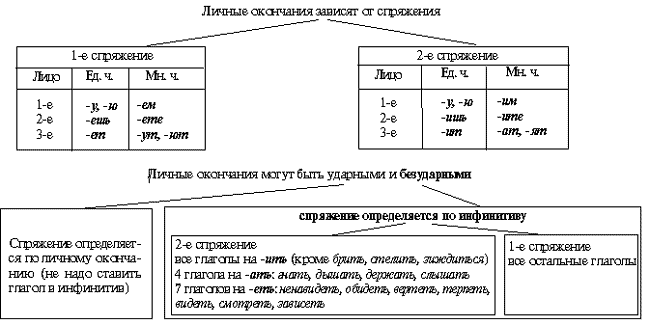 Причастие- это________________________________, которая отвечает на вопросы___________________________________________________________и  обозначает ___________________________________________________.Начальная форма:_______________________________________________ .Причастия бывают:__________________________________________________________________________________________________________________________________________________________Причастия бывают:__________________________________________________________________________________________________________________________________________________________Причастия изменяются:_________________________________________________________ .Некоторые причастия имеют форму:_______________________________________________ .Синтаксическая роль:__________________________________________________________Учащиеся после изучения темы составили таблицу:                              Действительные и страдательные причастия.Н/НН в причастиях и отглагольных прилагательных.В суффиксах полных страдательных причастий пишется две буквы Н, например, СПИЛЕННЫЕ ДЕРЕВЬЯ. В суффиксах кратких страдательных причастий пишется одна буква Н, например, ДЕРЕВЬЯ СПИЛЕНЫ. Но поскольку полные страдательные причастия иногда очень похожи на прилагательные, чтобы избежать ошибок, полезно помнить четыре условия, при которых пишется две буквы Н: 1) причастие имеет приставку ( кроме НЕ-), например, ВЫ-СУШЕННЫЕ ГРИБЫ; 2) причастие образовалось от глагола совершенного вида, например, РЕШЕННАЯ ЗАДАЧА - от глагола РЕШИТЬ (что сделать? – сов. вид); 3) причастие имеет зависимые слова, например, ВЫСУШЕННЫЕ (где?) В ПЕЧКЕ ГРИБЫ; 4) Причастие образовано от глагола с помощью суффиксов –ОВА- или -ЕВА-, например, ВЗВОЛН-ОВА-ННОЕ ЛИЦО. Если слово не имеет ни одного из этих признаков, то оно пишется с одним Н. Кроме этого, есть несколько слов с двумя буквами Н, написание которых необходимо выучить точно так же, как мы запоминаем слова-исключения: НЕВИДАННЫЙ, НЕСЛЫХАННЫЙ, НЕЖДАННЫЙ, НЕГАДАННЫЙ, НЕЧАЯННЫЙ, ЖЕЛАННЫЙ, ЖЕМАННЫЙ, СВЯЩЕННЫЙ, ЧВАННЫЙ.ВопросыДаНет1. Легко ли выполнять подобные задания?2. Во время работы ты чувствовал себя комфортно, уютно?3. Хотелось бы тебе ещё раз работать над проектом?Оцени свою работу над проектом:Оцени свою работу над проектом:Оцени свою работу над проектом:           Действительные причастия           Действительные причастияСтрадательные причастияСтрадательные причастияобозначают признак предмета, который сам производит действие:обозначают признак предмета, который сам производит действие:обозначают признак предмета, который испытывает действие  со стороны другого предмета (действие совершает другой предмет):обозначают признак предмета, который испытывает действие  со стороны другого предмета (действие совершает другой предмет):Действительные причастия имеют формы настоящего и прошедшего времени.Будущего времени у причастий нет!Действительные причастия имеют формы настоящего и прошедшего времени.Будущего времени у причастий нет!Страдательные причастия могут быть настоящего и прошедшего времени.Будущего времени у причастий нет!Страдательные причастия могут быть настоящего и прошедшего времени.Будущего времени у причастий нет!Действительные причастия настоящего времени образуются от основ настоящего времени переходных и непереходных глаголов несовершенного видапри помощи суффиксовДействительные причастия настоящего времени образуются от основ настоящего времени переходных и непереходных глаголов несовершенного видапри помощи суффиксовСтрадательные причастия настоящего времени образуются от основы настоящего времени переходных глаголов несовершенного вида при помощи суффиксовСтрадательные причастия настоящего времени образуются от основы настоящего времени переходных глаголов несовершенного вида при помощи суффиксов-УЩ- (-ЮЩ-) для глаголов I спряжения-АЩ- (-ЯЩ-) для глаголов II спряжения:-ЕМ-(-ОМ-) для глаголов I спряжения:-ИМ-(-ЫМ-) для глаголов II спряжения:Искл.: движимыйДействительные причастия прошедшего времени образуются от основы неопределённой формы глагола, основы прошедшего иди настоящего времени глагола  при помощи суффиксовДействительные причастия прошедшего времени образуются от основы неопределённой формы глагола, основы прошедшего иди настоящего времени глагола  при помощи суффиксовСтрадательные причастия прошедшего времени образуются от основ неопределённой формы переходных глаголов совершенного и несовершенного вида  при помощи суффиксовСтрадательные причастия прошедшего времени образуются от основ неопределённой формы переходных глаголов совершенного и несовершенного вида  при помощи суффиксов-ВШ-, -Ш--ВШ-, -Ш--НН-: -ЕНН- (-ЁНН-): -Т--НН-: -ЕНН- (-ЁНН-): -Т-ВНИМАНИЕ!От глагола ИДТИ и однокоренных с ним действительное причастие прошедшего времени образуется от основы прошедшего времени ШЕД: идти — шёл — шедший.ВНИМАНИЕ!От глагола ИДТИ и однокоренных с ним действительное причастие прошедшего времени образуется от основы прошедшего времени ШЕД: идти — шёл — шедший.ВНИМАНИЕ!От некоторых глаголов страдательные причастия прошедшего времени не образуются:гнать, знать, жить, брать.ВНИМАНИЕ!От некоторых глаголов страдательные причастия прошедшего времени не образуются:гнать, знать, жить, брать.ОРФОГРАММА!В  действительных  причастиях  прошедшего  времени  перед   суффиксом  -вш-  пишется  та  же  гласная,  что  и  в  неопределенной   форме  перед  -ть:ОРФОГРАММА!В  действительных  причастиях  прошедшего  времени  перед   суффиксом  -вш-  пишется  та  же  гласная,  что  и  в  неопределенной   форме  перед  -ть:Буква   ё   сохраняется   в   суффиксе   страдательных   причастий     и  после   шипящих   под   ударение: сражённый, вскипячённый и т.д.Буква   ё   сохраняется   в   суффиксе   страдательных   причастий     и  после   шипящих   под   ударение: сражённый, вскипячённый и т.д.